Publicado en Zaragoza el 12/07/2018 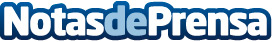 Los secretos para mantener los dientes sanos en verano por la Clínica Dental Pablo MurilloDesde la Clínica Dental Pablo Murillo, un centro dental ubicado en Zaragoza, se ofrecen los secretos más importantes para que la salud bucal se mantenga durante el verano. Los dientes son verdaderamente importantes en el día a día y deben seguir durante todo el año un cuidado extremo, con la llegada el verano se alteran los estilos de vida y los consejos para cuidarlos pueden resultar algo diferentesDatos de contacto:JuanNota de prensa publicada en: https://www.notasdeprensa.es/los-secretos-para-mantener-los-dientes-sanos Categorias: Nacional Medicina Sociedad Aragón Odontología http://www.notasdeprensa.es